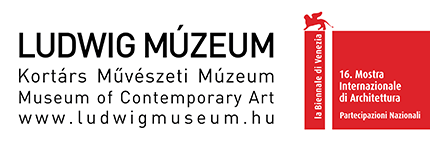 PÁLYÁZATI FELHÍVÁS

a 16. Velencei Nemzetközi Építészeti Biennále magyar 
pavilonjában rendezendő kiállítás kurátori megbízatására

2015-től a Ludwig Múzeum – Kortárs Művészeti Múzeum feladata a Velencei Biennále képzőművészeti és építészeti kiállításainak megrendezése. A múzeum vezetője – a hazai gyakorlatot folytatva – pályázatot ír ki a nemzeti pavilonban rendezendő kiállítás kurátori megbízatására. A 2018. évi Velencei Nemzetközi Építészeti Biennálén az a kiállítás képviseli Magyarországot, amelynek koncepcióját a kurátori pályaművek közül a szakmai zsűri a legjobbnak ítéli.
A pályázat kiírója: Dr. Fabényi Julia, a Ludwig Múzeum – Kortárs Művészeti Múzeum igazgatója, a 2018. évi Velencei Nemzetközi Építészeti Biennále nemzeti biztosa.A pályázat tárgya: a 16. Velencei Nemzetközi Építészeti Biennále magyar pavilonjában rendezendő kiállítás kurátori megbízása.A pályázat hivatalos megjelenésének helye: a Ludwig Múzeum – Kortárs Művészeti Múzeum honlapjaA pályázat jellege: a résztvevők körét tekintve nyílt. Minden olyan személy pályázhat, aki jártas a kortárs építőművészetben, valamint rendelkezik kurátori praxissal és kiállításrendezői gyakorlattal. Társkurátori pályázat esetén meg kell jelölni a vezető kurátor személyét.A pályázat beadási határideje: 2017. szeptember 15. (A postai feladás legkésőbbi napja.)A pályázat beadásának módja: a pályázatot nyomtatott formában, két példányban és DVD-n egy példányban elsőbbségi és ajánlott postai küldeményként kell feladni a következő címre: Ludwig Múzeum 1095 Budapest, Komor Marcell u. 1. (A borítékra ráírandó: Velencei Biennále pályázat.) A postai feladás megtörténtéről - regisztráció céljából - a pályázó kurátortól egy e-mailt várunk a következő címre: biennale@ludwigmuseum.hu.A pályázatnak kötelezően tartalmaznia kell:1. A pályázó kurátor, valamint a kiállításon bemutatandó alkotó(k) rövid szakmai életrajzát.2. A magyar pavilonban bemutatandó projekt szakmai koncepcióját 6000-10000 karakternyi terjedelemben magyarul, valamint annak 800-1200 karakternyi terjedelmű rezüméjét magyarul és angolul.3. A projekt látványtervét legalább öt, legfeljebb tizenöt önálló kép vagy mozgókép (H.264, mpeg2, mpeg4) formájában.4. A kiállítás tervezett katalógusának szakmai koncepcióját és technikai leírását 3000–6000 karakternyi terjedelemben.5. Kommunikációs koncepciót(ezen belül ötletet a velencei sajtónapokon osztandó kreatív reklámajándékra).6. A projekt költségvetési tervét.Tudnivalók a költségvetés tervezéséhez:A projekt költségkerete nem lehet több bruttó 23 millió Ft-nál.  A költségvetésnek tartalmaznia kell:- a kiállítás kivitelezésének teljes költségét (dologi és személyi kiadások bontásban),- a katalógus és a kapcsolódó információs anyagok költségét (dologi és személyi kiadások bontásban),- a szállítás és a projekt résztvevői kiutazási és szállás költségeit (beleértve az építés és a bontás műszaki stábjának kiutazását is),- a költségkeret 2,5 %-át tartalékként kell tervezni.A pavilon működtetésének költségeit (közüzemi díjak, teremőrzés, hatósági engedélyek stb.), valamint a kapcsolódó kommunikáció költségeit nem kell tervezni, kivéve, ha az – a projekt speciális volta miatt – eltér a szokásostól.  A költségvetés a Velencei Biennále Iroda általi pontosítás után kerül véglegesítésre, és a nemzeti biztos hagyja jóvá.7. A megvalósítás ütemezését különös tekintettel az előkészítési munkálatokra, a kiutazásokra, az építési időszakra, esetleges karbantartásra és a bontásra.8.  Az aláírt nyilatkozati űrlapot, melynek tartalma:a.)  A pályázó hozzájáruló nyilatkozata, ahhoz, hogy- a pályázat kiírója a benyújtott pályázati anyagot, illetve a pályázat által tartalmazott személyes és egyéb adatokat kezelje, archívumban tárolja, illetőleg azokba a zsűri tagjai betekinthessenek,- a pályázat kiírója a beadott pályázati anyagot a Ludwig Múzeum – Kortárs Művészeti Múzeum honlapján, valamint szakkönyvtárában – a személyes adatokat tartalmazó nyilatkozatok kivételével – az eredményhirdetést követően nyilvánossá tegye,- nyertessége esetén a pályázat megvalósításának feltételeit, illetőleg a megbízási szerződésben foglalt feltételeket elfogadja.b.) Valamennyi kiállító (közreműködő alkotó) írásbeli hozzájárulása műveik bemutatásához, illetőleg a kiállítás tematikájának megfelelő felhasználásához.c.) A pályázó és a kiállítók személyes elérhetőségei (lakcím, telefon, e-mail).A nyilatkozati űrlap letölthető a múzeum honlapján közzétett felhíváson belüli linken keresztül.
A pályázatot benyújtók elfogadják, hogy az eredményhirdetést követően a pályaművekbe bárki betekinthet, az azzal kapcsolatos adatok – a személyes adatok kivételével – nyilvánosak. A pályázat kiírója fenntartja a jogot, hogy a pályázat elbírálása során a pályázótól a pályázatban vállalt kötelezettségére megfelelő biztosítékot kérjen.A pályázat érvényességének feltételei:a.) A postára adás előírt dátumának való megfelelés.b.) Valamennyi szükséges melléklet és a nyilatkozat megléte az előírt formában (kinyomtatva és elektronikus adathordozón).Amennyiben a pályázat kiírója a pályázat érvényességének vizsgálata során megállapítja, hogy a pályázat nem minden pontban felel meg a pályázati kiírásban foglalt feltételeknek, a pályázót egy alkalommal 2 napos határidővel elektronikus levél útján hiánypótlásra szólíthatja fel. Hiánypótlásra nincs mód, amennyiben a pályázatot határidőn túl adták postára.Elbírálás, döntés:A pályázatot szakmai zsűri bírálja el, melynek tagjai:Boros Géza művészettörténész, a Ludwig Múzeum – Kortárs Művészeti Múzeum Velencei Biennále Irodája vezetője,Dr. Fabényi Julia művészettörténész, a Ludwig Múzeum – Kortárs Művészeti Múzeum igazgatója (a zsűri elnöke),Kim Attila építész, a 2016, 2017 és 2018. évi Velencei Biennále román pavilonja nemzeti biztosa,Nemes Attila művészettörténész, kulturális mediátor, a 2006. évi Velencei Nemzetközi Építészeti Biennále magyar kiállítása produkciós vezetője,Pelényi Margit Ybl-díjas építész, a Magyar Építőművészek Szövetségének elnökségi tagja,Salamin Ferenc Ybl-díjas építész, a Magyar Művészeti Akadémia tagja, az 1991. évi Velencei Nemzetközi Építészeti Biennále magyar kiállítása résztvevője,Somogyi Krisztina építészetkritikus, vizuális intelligenciakutató, egyetemi docens, a BME Építőművészeti Doktori Iskola oktatója,Szipőcs Krisztina művészettörténész, a Ludwig Múzeum – Kortárs Művészeti Múzeum szakmai igazgató-helyettese. A zsűri a beérkezett pályázatok áttekintése után zártkörű prezentáción hallgatja meg a pályázókat. A zsűri fenntartja azt a jogot, hogy a prezentációra kizárólag azokat a pályázókat hívja be, akiknek a pályázatát szakmai szempontból a Velencei Biennále kontextusában nemzetközi viszonylatban is relevánsnak ítéli meg, és technikai-pénzügyi szempontból is megvalósíthatónak tartja.Az elbírálása során kiemelt szempont a koncepció szakmai színvonala, a bemutatási mód invenciózussága valamint a kiállítás fenntarthatósága.A prezentáción csak olyan pályázó vehet rész, aki az esetlegesen szükséges hiánypótlásnak a hiánypótlási felhívást követő két munkanapon belül eleget tett.A döntéshozatal várható időpontja: 2017. szeptember 30.A nyertes kihirdetésére a döntést követő két munkanapon belül kerül sor a Ludwig Múzeum – Kortárs Művészeti Múzeum honlapján. Az eredményhirdetés tartalma: a nyertes pályázat rövid ismertetése és értékelése, illetve a további pályázók neve, pályázatuk címe.A pályázat kiírója az eredmény hivatalos kihirdetése előtt a pályázók személyéről és a pályázatok tartalmáról nem ad ki információt.  Az eredményhirdetést követő hét munkanapon belül valamennyi benyújtott pályázati anyag – a személyes adatokat tartalmazó nyilatkozatok kivételével – felkerül a múzeum honlapjára.

A pályázat nyertes kurátorával és a kiállítókkal a Ludwig Múzeum – Kortárs Művészeti Múzeum megbízási illetve felhasználási szerződést köt. Amennyiben a szakmai zsűri nem talál megfelelő pályázatot vagy a nyertes pályázat megvalósításának előkészítése – a kurátornak vagy a kiállítóknak felróhatóan – az eredményhirdetést követő két hónap elteltével nem halad előre, és ez veszélyezteti a magyar megjelenést, a nemzeti biztos saját hatáskörben eljárva jogosult a nyertestől a megbízást visszavonni és új pályázat kiírása nélkül másik kiállítás megrendezéséről gondoskodni. Ennek során jogosult a pályázaton részt vett másik pályázót is megbízni.Egyéb, a felhívásban nem szabályozott kérdésekben a vonatkozó jogszabályokat és a zsűri határozatait kell alkalmazni.Tájékoztató adatok:A 16. Velencei Nemzetközi Építészeti Biennále időpontja: 2018. május 26 – november 25.  Főkurátora: Yvonne Farrell és Shelley McNamara építész, akinek a Freespace címmel meghirdetett központi programját a pályázók saját koncepciójuk függvényében vehetik figyelembe.A pályázóknak figyelembe kell venni a Velencei Biennále mint kiállítástípus sajátosságait és a magyar pavilon kiállítótermi adottságait. A magyar pavilon alaprajza, prezentációja és műszaki leírása a múzeum honlapján érhető el.További kontakt: biennale@ludwigmuseum.huBudapest, 2017. június 8.Dr. Fabényi Julia
a Ludwig Múzeum – Kortárs Művészeti Múzeum igazgatója, a 2018. évi Velencei Nemzetközi Építészeti Biennále nemzeti biztosa